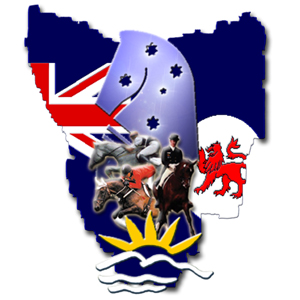 Tasmanian Equestrian Centre Board of ManagementMinutes of the Board Meeting held on Tuesday 9th January 2018, at The Tasmanian Equestrian Centre, Lauderdale. Meeting opened 1830hrs.Present:  	Erin Hunn (Chairperson), Kate Cawthorn (ET Rep), Kate Guinane (STEA Rep), Sascha Stephens (H&D Rep), Nicky Brown (SJ Rep) and Jennifer Briggs.Apologies: Alex Marshall (Secretariat), Andrea Watson (Treasurer), Lynda Lonergan (Casual User Rep) and Karen Allen (DT Rep). 	MOVED: Kate Cawthorn SECONDED: Jennifer Briggs and CARRIED “That the minutes of the Board meeting held on 21st November 2017 are accepted as a true and correct record of that meeting.”E. Hunn to complete letter to be sent out to user groups.Clarification was discussed around whether user groups can elect to water the arenas if they adhere to taking photographs of the water metre. It was reiterated that TEC will only pay fair and reasonable costs relating to watering.Showjumping watered their area prior to their Championship with the water metre readings being: 7/11- 011024 to 25/11- 011780. Being a total of 756KL @ $1.02- $771.12 Water onto the dressage arenas was reported by Alison Watson as follows:8/1- 5247 to 5316. Being a total of 69KL @ $1.02- $70.3828/12- 5207- 5247. Being a total of 20KL @ $1.02- $20.4028/12- 5183- 5247. Being a total of 64KL @ $1.02- $65.2821/12- 5135-5183. Being a total of 48KL @ $1.02- $48.96TEC agreed to contribute a maximum of $20 per week to water for the Dressage arenas, this is to account for casual user usage and the recognition that the arenas need to be kept watered to maintain the standard of them. N. Brown suggested that each user group build four yards. It was agreed for user group representative to take back to their groups to see if they will support this. A fee for the yard costs to be sought. Jumping Tasmania requested money to help cover the costs of the container and resurfacing their grounds. This had previously been approved in principle. Agreed Jumping Tasmania would be provided with $2500.As has previously been minuted during any user groups Championship event the ground is solely there’s, Casual Users aren’t able to use the grounds during these events. The casual user membership form to be updated to reflect this. N. Brown raised that she would like TEC to consider purchasing a set of harrows. More information to be gained and brought back for discussion. 	There being no further business, the Chairperson declared the meeting closed at 2004hrs.Confirmed: ……………………………………….. (CHAIRPERSON)	                   Date:        /          /MINUTES1. Welcome & Apologies2. Confirmation of the minutes of the previous meeting 3. Matters for addressMatters for address3.1Action ListNot presented, to be updated for next meetingWill continue to update and monitorNot presented, to be updated for next meetingWill continue to update and monitorNot presented, to be updated for next meetingWill continue to update and monitor3.2Casual UsersEmily Triffitt requested to be able to transfer her casual user membership to another person due to moving to the mainland, it was decided this wasn’t supported. E. Hunn to advise.Emily Triffitt requested to be able to transfer her casual user membership to another person due to moving to the mainland, it was decided this wasn’t supported. E. Hunn to advise.Emily Triffitt requested to be able to transfer her casual user membership to another person due to moving to the mainland, it was decided this wasn’t supported. E. Hunn to advise.3.3Light PolesK.Cawthorn to arrange for Spectran to collect the light Poles from Bellerive. K.Cawthorn to arrange for Spectran to collect the light Poles from Bellerive. K.Cawthorn to arrange for Spectran to collect the light Poles from Bellerive. 3.4Fundraising OpportunitiesL.  Lonergan suggested that each user group hold an event per year where the proceeds go back intro the centre. She advised that the Casual Users would be happy to hold the first event; this was supported as a good idea.Other user group representatives were asked to take this idea back to their groups for discussion to see if it would be supported. L.  Lonergan suggested that each user group hold an event per year where the proceeds go back intro the centre. She advised that the Casual Users would be happy to hold the first event; this was supported as a good idea.Other user group representatives were asked to take this idea back to their groups for discussion to see if it would be supported. L.  Lonergan suggested that each user group hold an event per year where the proceeds go back intro the centre. She advised that the Casual Users would be happy to hold the first event; this was supported as a good idea.Other user group representatives were asked to take this idea back to their groups for discussion to see if it would be supported. 3.5User group responsibilities3.6Watering of the arenas3.7Yards4.TREASURERS REPORT4.1Financial ReportStandard report not circulated – due to E.Hunn failing to notify A. Watson of meeting date.Current Balance: $31,944.36Reimbursement sought:Jennifer Briggs $98.17 – Clips for yardsKate Guinane  $85.00 – Clubhouse keysKate Cawthorn $42.50- Key cuttingBoth approved by the boardNoted that Jumping Tasmania still owed $1000 of their yearly ground fee.A. Watson to set up internet banking, this will allow for easier payments. Approved for their to only be one person access for this to occur. CORRESPONDENCECORRESPONDENCE5.15.1OutwardEmail in relation to water use and process to be followed to when watering to user groups5.25.2Inward for InformationEmail from Tania Hay re Coach User FeesEmails from Alison Watson re wateringEmail from Sue McDermott re tree removal on Dressage Park6. General Business6.1Request for Money- Jumping Tasmania6.2Use of grounds during Championships6.3Harrows7. Next MeetingNext MeetingNext Meeting7.17.1Next Meeting  Tuesday 20th February 2018 at the Foreshore Tavern, Lauderdale, commencing 1900hrs.  Tuesday 20th February 2018 at the Foreshore Tavern, Lauderdale, commencing 1900hrs.  Tuesday 20th February 2018 at the Foreshore Tavern, Lauderdale, commencing 1900hrs.  Tuesday 20th February 2018 at the Foreshore Tavern, Lauderdale, commencing 1900hrs.8.Closure